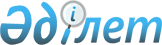 Об установлении ветеринарного режима каратинной зоны с введением ограничительных мероприятий
					
			Утративший силу
			
			
		
					Решение акима аульного округа Шакен Казалинского района Кызылординской области от 06 мая 2013 года N 06. Зарегистрировано Департаментом юстиции Кызылординской области 20 мая 2013 года за N 4450. Утратило силу решением акима аульного округа Шакен Казалинского района Кызылординской области от 20 декабря 2013 года N 12      Сноска. Утратило силу решением акима аульного округа Шакен Казалинского района Кызылординской области от 20.12.2013 N 12.

      В соответствии с Законом Республики Казахстан от 23 января 2001 года "О местном государственном управлении и самоуправлении в Республике Казахстан", Законом Республики Казахстан от 10 июля 2002 года "О ветеринарии" и представления главного государственного ветеринарно-санитарного инспектора Казалинской районной территориальной инспекции Комитета ветеринарного контроля и надзора Министерства сельского хозяйства Республики Казахстан от 25 апреля 2013 года N 8-16-139, аким аульного округа РЕШИЛ:



      1. Установить ветеринарный режим карантинной зоны с введением ограничительных мероприятий в связи с возникновением заболевания бруцеллеза среди мелкого скота в селе Шакен, Шакенского аульного округа Казалинского района.



      2. Контроль за исполнением настоящего решения возложить на главного специалиста аппарата акима аульного округа Баймаханова Б.



      3. Настоящее решение вводится в действие по истечении десяти календарных дней после дня его первого официального опубликования.      Аким Шакенского

      аульного округа                          Амреев Б.      СОГЛАСОВАНО

      Главный государственный ветеринарно-санитарный

      инспектор государственного учреждения

      "Казалинская районная территориальная инспекция

      Комитета ветеринарного контроля и надзора

      Министерства сельского хозяйства Республики Казахстан" 

      _____________ М. Дуйсен 

      "29" апреля 2013 года
					© 2012. РГП на ПХВ «Институт законодательства и правовой информации Республики Казахстан» Министерства юстиции Республики Казахстан
				